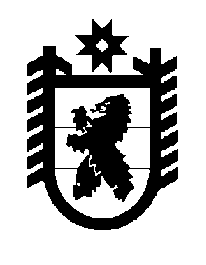 Российская Федерация Республика Карелия    ПРАВИТЕЛЬСТВО РЕСПУБЛИКИ КАРЕЛИЯПОСТАНОВЛЕНИЕ                                       от  20 мая 2020 года № 227-Пг. ПетрозаводскО внесении изменений в постановление Правительства 
Республики Карелия от 27 апреля 2017 года № 134-ППравительство Республики Карелия п о с т а н о в л я е т:1. Внести в Порядок предоставления из бюджета Республики Карелия субсидий юридическим лицам (за исключением субсидий государственным (муниципальным) учреждениям), индивидуальным предпринимателям, физическим лицам – производителям товаров, работ, услуг на мероприятия по активной политике занятости населения и социальной поддержке безработных граждан, утвержденный постановлением Правительства Республики Карелия от 27 апреля 2017 года № 134-П «Об утверждении Порядка предоставления из бюджета Республики Карелия субсидий юридическим лицам (за исключением субсидий государственным (муниципальным) учреждениям), индивидуальным предпринимателям, физическим лицам – производителям товаров, работ, услуг на мероприятия по активной политике занятости населения и социальной поддержке безработных граждан» (Собрание законодательства Республики Карелия, 2017, № 4, ст. 696; № 11, ст. 2190; 2018, № 2, ст. 284; № 9, ст. 1863; 2019,                  № 6, ст. 1307; Официальный интернет-портал правовой информации (www.pravo.gov.ru), 6 марта 2020 года, № 1000202003060003; 1 апреля               2020 года, № 1000202004010002; 10 апреля 2020 года, № 1000202004100019; 24 апреля 2020 года, № 1000202004240001), следующие изменения:1) подпункт «е» пункта 3 изложить в следующей редакции:«е) на частичное возмещение работодателям, зарегистрированным и состоящим на учете в налоговых органах на территории Республики Карелия, сведения о которых в соответствии с Федеральным законом                               от   24   июля   2007   года  №  209-ФЗ   «О развитии   малого   и     среднегопредпринимательства в Российской Федерации» включены в единый реестр субъектов малого и среднего предпринимательства, осуществляющим деятельность в сфере розничной торговли, за исключением розничной торговли продовольственными товарами (и) или непродовольственными товарами первой необходимости, а также по видам экономической деятельности в рамках классов 49.3 «Деятельность прочего сухопутного пассажирского транспорта», 49.4 «Деятельность автомобильного грузового транспорта и услуги по перевозкам», 51.1 «Деятельность пассажирского воздушного транспорта», 52.23.11 «Деятельность аэропортовая», 52.23.13 «Выполнение авиационных работ», 52.29 «Деятельность вспомогательная прочая, связанная с перевозками» раздела H «Транспортировка и хранение», 55 «Деятельность по предоставлению мест для временного проживания»,             56 «Деятельность по предоставлению продуктов питания и напитков» раздела I «Деятельность гостиниц и предприятий общественного питания», 59.14 «Деятельность в области демонстрации кинофильмов» раздела J «Деятельность в области информации и связи», 74.2 «Деятельность в области фотографии» раздела M «Деятельность профессиональная, научная и техническая», 77.2 «Прокат и аренда предметов личного пользования и хозяйственно-бытового назначения», 79 «Деятельность туристических агентств и прочих организаций, предоставляющих услуги в сфере туризма», 82.3 «Деятельность по организации конференций и выставок» раздела N «Деятельность административная и сопутствующие дополнительные услуги», 85.11 «Образование дошкольное», 85.21 «Образование профессиональное среднее», 85.41 «Образование дополнительное детей и взрослых» раздела Р «Образование», 86.90.4 «Деятельность санаторно-курортных организаций», 88 «Предоставление социальных услуг без обеспечения проживания» раздела Q «Деятельность в области здравоохранения и социальных услуг», 90 «Деятельность творческая, деятельность в области искусства и организации развлечений», 91.01 «Деятельность библиотек и архивов», 91.02 «Деятельность музеев», 91.04.1 «Деятельность зоопарков»,  93 «Деятельность в области спорта, отдыха и развлечений» раздела R «Деятельность в области культуры, спорта, организации досуга и развлечений», 95 «Ремонт компьютеров, предметов личного потребления и хозяйственно-бытового назначения», 96.01 «Стирка и химическая чистка текстильных и меховых изделий», 96.02 «Предоставление услуг парикмахерскими и салонами красоты», 96.04 «Деятельность физкультурно-оздоровительная» раздела S «Предоставление прочих видов услуг» Общероссийского классификатора видов экономической деятельности, осуществлявшим в 2019 году начисления заработной платы работникам в размере не ниже одного установленного федеральным законодательством минимального размера оплаты труда, увеличенного на районный коэффициент, расходов на выплату заработной платы работникам, в отношении которых установлены нерабочие дни                      с сохранением за ними заработной платы и трудоустроенным у данного работодателя до начала реализации указанных мероприятий, а также расходов на выплату заработной платы работникам работодателям, деятельность которых приостановлена (ограничена) распоряжением Главы Республики Карелия от 12 марта 2020 года № 127-р.Определение вида экономической деятельности осуществляется                           в соответствии со сведениями, содержащимися в Едином государственном реестре юридических лиц либо в Едином государственном реестре индивидуальных предпринимателей по состоянию на 1 мая 2020 года включительно.»;2) пункт 10 дополнить абзацем следующего содержания:«несоответствие трудовых функций работников заявленному виду экономической деятельности (для целей, указанных в подпункте «е» пункта 3 настоящего Порядка).»;3) абзац десятый пункта 12 изложить в следующей редакции:«на цель, указанную в подпункте «е» пункта 3  настоящего Порядка:1) в размере, не превышающем одного установленного федеральным законодательством минимального размера оплаты труда, на одного участника мероприятия в месяц в период с 1 апреля 2020 года по 11 мая 2020 года – работодателям, осуществляющим деятельность по видам экономической деятельности в рамках классов 49.4 «Деятельность автомобильного грузового транспорта и услуги по перевозкам», 51.1 «Деятельность пассажирского воздушного транспорта», 52.23.11 «Деятельность аэропортовая», 52.23.13 «Выполнение авиационных работ», 52.29 «Деятельность вспомогательная прочая, связанная с перевозками» раздела H «Транспортировка и хранение», 74.2 «Деятельность в области фотографии» раздела M «Деятельность профессиональная, научная и техническая», 77.2 «Прокат и аренда предметов личного пользования и хозяйственно-бытового назначения» раздела N «Деятельность административная и сопутствующие дополнительные услуги», 85.11 «Образование дошкольное», 85.21 «Образование профессиональное среднее», 85.41 «Образование дополнительное детей и взрослых» раздела Р «Образование», 88 «Предоставление социальных услуг без обеспечения проживания» (за исключением класса 88.91 «Предоставление услуг по дневному уходу за детьми») раздела Q «Деятельность в области здравоохранения и социальных услуг», 91.01 «Деятельность библиотек и архивов» раздела R «Деятельность в области культуры, спорта, организации досуга и развлечений», 95 «Ремонт компьютеров, предметов личного потребления и хозяйственно-бытового назначения», 96.01 «Стирка и химическая чистка текстильных и меховых изделий» раздела S «Предоставление прочих видов услуг» Общероссийского классификатора видов экономической деятельности;2) в размере, не превышающем одного установленного федеральным законодательством минимального размера оплаты труда, на одного участника мероприятия в месяц в период с 1 апреля 2020 года до дня отмены режима повышенной готовности для органов управления и сил территориальной подсистемы единой государственной системы предупреждения и ликвидации чрезвычайных ситуаций Республики Карелия – работодателям, осуществляющим деятельность по видам экономической деятельности в сфере розничной торговли, за исключением розничной торговли продовольственными товарами (и) или непродовольственными товарами первой необходимости, а также по видам экономической деятельности в рамках классов 49.3 «Деятельность прочего сухопутного пассажирского транспорта» раздела H «Транспортировка и хранение»,                   55 «Деятельность по предоставлению мест для временного проживания»,              56 «Деятельность по предоставлению продуктов питания и напитков» раздела I «Деятельность гостиниц и предприятий общественного питания», 59.14 «Деятельность в области демонстрации кинофильмов» раздела J «Деятельность в области информации и связи», 79 «Деятельность туристических агентств и прочих организаций, предоставляющих услуги в сфере туризма», 82.3 «Деятельность по организации конференций и выставок» раздела N «Деятельность административная и сопутствующие дополнительные услуги», 86.90.4 «Деятельность санаторно-курортных организаций», 88.91 «Предоставление услуг по дневному уходу за детьми» раздела Q «Деятельность в области здравоохранения и социальных услуг», 90 «Деятельность творческая, деятельность в области искусства и организации развлечений», 91.02 «Деятельность музеев», 91.04.1 «Деятельность зоопарков»,  93 «Деятельность в области спорта, отдыха и развлечений» раздела R «Деятельность в области культуры, спорта, организации досуга и развлечений», 96.02 «Предоставление услуг парикмахерскими и салонами красоты», 96.04 «Деятельность физкультурно-оздоровительная» раздела S «Предоставление прочих видов услуг» Общероссийского классификатора видов экономической деятельности. Конкретный размер субсидии определяется пропорционально норме рабочего времени.»;4) пункт 15.1 дополнить абзацем следующего содержания: «документы, подтверждающие предоставление услуг и реализацию товаров в соответствии с заявленным видом экономической деятельности (при наличии).».2. Настоящее постановление применяется к правоотношениям, возникающим в период с 1 апреля 2020 года (введение для граждан обязанности не покидать места проживания (пребывания) до дня отмены режима повышенной готовности для органов управления и сил территориальной подсистемы единой государственной системы предупреждения и ликвидации чрезвычайных ситуаций Республики Карелия.           ГлаваРеспублики Карелия                                   		                А.О. Парфенчиков